Jesus’ Baby Book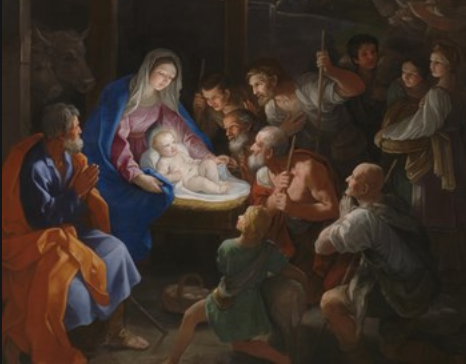 My first visitorsMy first giftsWhy did people come to see me?My trip to the temple